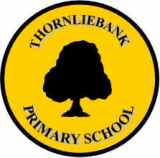 Thornliebank Primary – Football Afterschool Club P1-38th January 2018Dear Parent/ Guardian,There will be a Football Club offered on Fridays from 3.00pm until 4.00pm for Primary1-3. The club will be run by a qualified coach from Giffnock Soccer Club assisted by a volunteer. We will be able to offer more places if we have a volunteer for this club please see attached tear off slip to indicate if you can help even for some of the weeks. There will be a small charge of £1 per week to pay for the coach – total £8 for 8 weeks. Please send no money to school, details of how to pay will be sent home should your child receive a place in the club.The club will run on Fridays 26th January and 2nd, 16th  and 23rd  February and 2nd , 9th  16th and 23rd March  Depending on the numbers of places we can offer priority may be given to pupils who have not yet attended an afterschool club this session.Please return the slip below by Friday 12th January to confirm that you give consent for your child to attend this club should they be given a place. Yours sincerely,Janine McGarveyPrincipal TeacherThornliebank Primary – Football Afterschool Club P1-3Child’s Name …………………………………………….….Class………………..would like a place in the Football Afterschool Club on Fridays 26th January and 2nd, 16th  and 23rd  February and 2nd , 9th, 16th and 23rd March.I understand there will be cost of £8 for this club should my child receive a place.My child will be collected promptly by an adult at 4pm.          I am able to help at the football afterschool club.Parent Signature………………………………………..     Date…………………………..